I. Údaje o žadateliII. Stručný popis projektuIV. Přehled obdržených finančních prostředků žadatele v posledních 3 letech V. Ostatní  Povinné přílohydle specifikace dokumentaceNepovinné přílohyreference o činnosti Razítko, jméno a podpis oprávněné osoby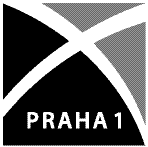 ŽÁDOST O DOTACI MĚSTSKÉ ČÁSTI PRAHA 1                                        (právnická osoba)Dotační program v oblasti životního prostředí pro rok 2024ŽÁDOST O DOTACI MĚSTSKÉ ČÁSTI PRAHA 1                                        (právnická osoba)Dotační program v oblasti životního prostředí pro rok 2024Název projektu Číslo tématuNázev projektu Číslo tématuRealizátor projektuNázev organizace: tel./fax:Realizátor projektuAdresa:e-mail:www:Jméno a funkce osoby oprávněné jednat za žadateleJméno:tel./fax:Jméno a funkce osoby oprávněné jednat za žadateleAdresa:e-mail:Jméno a funkce osoby odpovědné za projektJméno:tel./fax:Jméno a funkce osoby odpovědné za projektAdresa:e-mail:Právnická forma (o.p.s., zapsaný spolek, nadace, SVJ,  atd.)IČO:Právnická forma (o.p.s., zapsaný spolek, nadace, SVJ,  atd.)DIČ:Registrace právní subjektivityžadatele kým:Registrace právní subjektivityžadatele kým:dne:Registrace právní subjektivityžadatele kým:Registrace právní subjektivityžadatele kým:pod č.:Název a adresa peněžního ústavu:Název a adresa peněžního ústavu:Název a adresa peněžního ústavu:Číslo účtu (vč. specifického symbolu):Číslo účtu (vč. specifického symbolu):Číslo účtu (vč. specifického symbolu):Stručná charakteristika žadateleStručná charakteristika žadateleStručná charakteristika žadateleObsah a cíl projektu, zdůvodnění a předpokládaný přínos pro MČ Praha 1:(zde stručně, rozveďte v příloze - max. 3 strany strojopisu)Obsah a cíl projektu, zdůvodnění a předpokládaný přínos pro MČ Praha 1:(zde stručně, rozveďte v příloze - max. 3 strany strojopisu)Rámcový časový a věcný harmonogram realizace projektu:Termín zahájení:Termín ukončení:Rámcový časový a věcný harmonogram realizace projektu:Místo realizace /adresa/:u tématu č. 4 uvést poschodí a počet okenMísto realizace /adresa/:u tématu č. 4 uvést poschodí a počet okenIII. Rozpočet projektu III. Rozpočet projektu III. Rozpočet projektu III. Rozpočet projektu Rozpočet projektu - ekonomická rozvahaPoložkový rozpis plánovaných příjmů v KčKčRozpočet projektu - ekonomická rozvahaPoložkový rozpis plánovaných příjmů v KčKčRozpočet projektu - ekonomická rozvahaPoložkový rozpis plánovaných příjmů v KčKčRozpočet projektu - ekonomická rozvahaPoložkový rozpis plánovaných příjmů v KčKčRozpočet projektu - ekonomická rozvahaPoložkový rozpis plánovaných příjmů v KčKčRozpočet projektu - ekonomická rozvahaPoložkový rozpis plánovaných příjmů v KčCELKEM příjmyKčRozpočet projektu - ekonomická rozvaha   Položkový rozpis       plánovaných výdajů v Kč1. KčRozpočet projektu - ekonomická rozvaha   Položkový rozpis       plánovaných výdajů v Kč2.KčRozpočet projektu - ekonomická rozvaha   Položkový rozpis       plánovaných výdajů v Kč4.KčRozpočet projektu - ekonomická rozvaha   Položkový rozpis       plánovaných výdajů v Kč5.KčRozpočet projektu - ekonomická rozvaha   Položkový rozpis       plánovaných výdajů v KčCELKEM výdaje:KčBilance rozpočtu (příjmy mínus výdaje):Bilance rozpočtu (příjmy mínus výdaje):Bilance rozpočtu (příjmy mínus výdaje):KčVlastní zdroje (sponzoři, nadace, atd.) – celkem:Vlastní zdroje (sponzoři, nadace, atd.) – celkem:Vlastní zdroje (sponzoři, nadace, atd.) – celkem:Kč:Kč:Dotace na projekt z jiných zdrojů – včetně podaných žádostí – celkem: Dotace na projekt z jiných zdrojů – včetně podaných žádostí – celkem: Dotace na projekt z jiných zdrojů – včetně podaných žádostí – celkem: Kč: Kč: Celková výše požadované dotace od  MČ P1 v rámci vyhlášeného programu:Celková výše požadované dotace od  MČ P1 v rámci vyhlášeného programu:Celková výše požadované dotace od  MČ P1 v rámci vyhlášeného programu:Celková výše požadované dotace od  MČ P1 v rámci vyhlášeného programu:Kč:z toho:Dotace bude použita na úhradu těchto nákladů:položkový rozpis nákladůcelkemcelkemz toho dotace MČ P1z toho:Dotace bude použita na úhradu těchto nákladů:1.KčKčKčz toho:Dotace bude použita na úhradu těchto nákladů:2.KčKčKčz toho:Dotace bude použita na úhradu těchto nákladů:3.KčKčKčFinanční prostředky, které žadatel obdržel v letech 2021 – 2023Finanční prostředky, které žadatel obdržel v letech 2021 – 2023Finanční prostředky, které žadatel obdržel v letech 2021 – 2023Finanční prostředky, které žadatel obdržel v letech 2021 – 2023Poskytovatel dotace2021Kč2022Kč2023KčHMPMČ Praha 1jiné zdroje……………………………………………místo a datum podání…………………………………………..